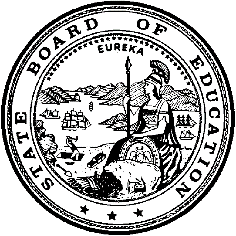 California Department of EducationExecutive OfficeSBE-005 (REV. 1/2018)General WaiverCalifornia State Board of Education 
March 2024 Agenda
Item #W-02SubjectRequest by Fremont Unified School District to waive California Education Code sections specific to statutory provisions for the sale or lease of surplus property.Waiver Number6-11-2023
Type of ActionAction, ConsentSummary of the IssuesThe Fremont Unified School District (USD) is requesting a waiver of California Education Code (EC) sections 17473 and 17474, and portions of sections 17455, 17466, 17468, 17469, 17470, 17472, and 17475, which will allow the district to sell or lease a piece of property, in a manner that best serves its schools and community, through the Request for Proposal (RFP) process.Authority for WaiverCalifornia EC Section 33050RecommendationApproval: NoApproval with conditions: YesDenial: NoThe California Department of Education (CDE) recommends approval for a term of March 13, 2024, through March 11, 2026, with the following conditions: that the proposal the district’s governing board determines to be the most desirable shall be selected within 30 to 60 days of the public meeting where the proposal was received, and that the reasons for that determination be discussed in public session and included in the minutes of the meeting.Summary of Key IssuesUnder provisions of EC Section 33050, Fremont USD requests that the specified EC sections be waived in order to allow the district to sell an 11-acre piece of real property through an RFP rather than a public bid process. The property consists of vacant land located west of Paseo Padre Parkway and adjacent to Ardenwood Boulevard (part of Assessor’s Parcel Number 543-0439-003-04) and is referred to as the “Patterson Property.” The property was donated to the district in 2015 and accepted by the adoption of Resolution 021-1415 on May 20, 2015. This property is undeveloped land that has never been used by the district for any purpose, and has been determined by the district to be surplus to its educational needs.Following the donation of the Patterson Property to Fremont USD, the district performed preliminary site studies for potential school use of the property, which revealed that an underground, high-volume water pipeline, serving the City of Hayward, bisects the central portion of the property within a 40-foot wide easement. The location of the pipeline makes constructing a school on the property nearly impossible under the school site evaluation standards set forth in Title 5 of the California Code of Regulations, section 14001 et seq. Section 14010 provides that a school site shall not be located within 1,500 feet of the easement of an above ground or underground pipeline that can pose a safety hazard. The district would be required to perform comprehensive risk assessments that most likely would reveal that safety mitigation measures for a school site are infeasible and/or would be significant in cost due to the high-volume water pipeline’s location within the central portion of the property. District staff recommended that the board of trustees declare the property surplus to the district’s educational needs because the possibility of siting a school on the property is uncertain, and the property is not currently being used for school purposes. The board of trustees voted to declare the property surplus without objection or dissenting votes. The waiver request was also approved unanimously by the board of trustees, with no public objection. The CDE confirmed the district’s compliance with the notice requirements of the Surplus Lands Act, which requires the notification of specified state and public agencies prior to participating in negotiations for the sale or lease of the property. No eligible parties have contacted the district in response.Demographic InformationFremont USD is an urban district serving the city of Fremont, within Alameda County. It has an enrollment of 33,107 students.Because these are general waivers, if the SBE decides to deny the waivers, it must cite one of the seven reasons in EC Section 33051(a), available on the California Legislation Information web page at https://leginfo.legislature.ca.gov/faces/codes_displaySection.xhtml?lawCode=EDC&sectionNum=33051.Summary of Previous State Board of Education Discussion and ActionThe SBE has approved all previous waivers regarding the bidding process and the sale or lease of surplus property. The district is requesting to waive the same or similar provisions for the sale or lease of surplus property. 
Fiscal AnalysisThe flexibility in property disposition requested herein will allow the district to maximize value from the sale or lease of the property.The district has certified that the site has been owned for more than 10 years and there have been no improvements funded by monies from the State School Facilities Program within the last 10 years. Therefore, pursuant to EC Section 17462.3, financial reimbursement is not due to the State Allocation Board.AttachmentsAttachment 1: Summary Table (2 pages)Attachment 2: Fremont Unified School District General Waiver Request 6-11-2023 (5 pages). (Original waiver request is signed and on file in the Waiver Office).Attachment 1: Summary TableCalifornia EC Section 17455 et seq.
Created by the California Department of EducationMarch 2024Attachment 2: Fremont Unified School District General Waiver Request 6-11-2023California Department of EducationWAIVER SUBMISSION - GeneralCD Code: 0161176Waiver Number: 6-11-2023Active Year: 2023Date In: 11/22/2023 3:35:42 PMLocal Education Agency: Fremont UnifiedAddress: 4210 Technology Dr.Fremont, CA 94538Start: 3/13/2024	End: 3/12/2026Waiver Renewal: NoWaiver Topic: Sale or Lease of Surplus Property Ed Code Title: Sale of Surplus Property Ed Code Section: 17455, 17466, 17468, 17469, 17470, 17472, 17473, 17474 and 17475Ed Code Authority: 33050Education Code or CCR to Waive: Education Code § 17455:  The governing board of any school district may sell any real property belonging to the school district or may lease for a term not exceeding 99 years, any real property, together with any personal property located thereon, belonging to the school district which is not or will not be needed by the district for school classroom buildings at the time of delivery of title or possession. The sale or lease may be made without first taking a vote of the electors of the district [, and shall be made in the manner provided by this article].  RATIONALE: The bracketed language is to be waived since the District is asking that several provisions of the article be waived and consequently, the sale will not be made in the manner provided in Article 4.Education Code § 17466:  Before ordering the sale or lease of any property the governing board, in a regular open meeting, by a two-thirds vote of all its members, shall adopt a resolution, declaring its intention to sell or lease the property, as the case may be. The resolution shall describe the property proposed to be sold or leased in such manner as to identify it [and shall specify the minimum price or rental and the terms upon which it will be sold or leased and the commission, or rate thereof, if any, which the board will pay to a licensed real estate broker out of the minimum price or rental. The resolution shall fix a time not less than three weeks thereafter for a public meeting of the governing board to be held at its regular place of meeting, at which sealed proposals to purchase or lease will be received and considered.] RATIONALE: District requests the bracketed language be waived so that District will not be required to receive sealed proposals or oral bids at a public meeting, allowing the District to directly negotiate with interested purchasers of the Property with the most flexibility for pricing, rental, and other terms to present to the governing board for consideration.  Since the District cannot predict in advance the timing of negotiations, it cannot at the time of adopting the resolution know when proposals must be brought back to the Board for consideration.  After passing a resolution that authorizes the District to go forward with the RFP process, the District intends to solicit proposals for the Property and bring all proposals to the governing board to consider the approval of an agreement.Education Code § 17468:  If, in the discretion of the board, it is advisable to offer to pay a commission to a licensed real estate broker who is instrumental in obtaining any proposal, the commission shall be specified in the resolution. No commission shall be paid unless there is contained in or with the [sealed] proposal [or stated in or with the oral bid,] which is finally accepted, the name of the licensed real estate broker to whom it is to be paid, and the amount or rate thereof. Any commission shall, however, be paid only out of money received by the board from the sale or rental of the real property.  RATIONALE:  The bracketed language is to be waived because the District is requesting that the requirement of opening sealed bids and concurrently receiving oral bids during a Board meeting be waived, allowing the District to negotiate directly with interested purchasers through the RFP process.Education Code § 17469:  Notice of the adoption of the resolution [and of the time and place of holding the meeting] shall be given by posting copies of the resolution signed by the board or by a majority thereof in three public places in the district , [not less than 15 days before the date of the meeting,] and by publishing the notice not less than once a week for three successive weeks [before the meeting] in a newspaper of general circulation published in the county in which the district or any part thereof is situated, if any such newspaper is published therein.  RATIONALE: The bracketed language to be waived assumes the Board would be holding a meeting to open sealed bids and receive oral bids for purchase of the property.  Such a requirement is requested to be removed pursuant to the language requested to be stricken in Education Code section 17466.  The posting of the resolution and publication of the notice will still be required, but will not be tied to a fixed date for a Board meeting to open sealed bids and receive oral bids.Education Code § 17470:  (a) The governing board of a school district that intends to sell real property pursuant to this article shall take reasonable steps to ensure that the former owner from whom the district acquired the property receives notice [of the public meeting prescribed by Section 17466,] in writing, by certified mail [,at least 60 days prior to the meeting]. (b) The governing board of a school district shall not be required to accord the former owner the right to purchase the property at the tentatively accepted highest [bid] price nor to offer to sell the property to the former owner at the tentatively accepted highest [bid] price.  RATIONALE:  The stricken language to be waived assumes the Board would be setting a specific meeting to open sealed bids and receive oral bids.  However, such requirements are requested be removed pursuant to the language stricken within Education Code section 17466.   Notice of to the former owner will still be required, but will not be tied to a fixed date for a Board meeting to open sealed bids and receive oral bids.Education Code § 17472:  [At the time and place fixed in the resolution for the meeting of the governing body, all sealed] proposals which have been received shall, in public session, be [opened,] examined [,] and declared by the board.  [Of the proposals submitted which conform to all terms and conditions specified in the resolution of intention to sell or to lease and which are made by responsible bidders, the proposal which is the highest, after deducting therefrom the commission, if any, to be paid a licensed real estate broker in connection therewith, shall be finally accepted, unless a higher oral bid is accepted or the board rejects all bids.] RATIONALE:  The bracketed language is to be waived because the District is requesting that the requirement of opening sealed bids and receiving oral bids during an identified meeting be waived, allowing the District to directly negotiate with interested purchasers of the Property through the RFP process.  The terms and conditions will not be specified in the Board’s resolution of intention to sell or to lease the property, as that requirement is requested to be stricken from Education Code section 17466.Education Code § 17473:  [Before accepting any written proposal, the board shall call for oral bids. If, upon the call for oral bidding, any responsible person offers to purchase the property or to lease the property, as the case may be, upon the terms and conditions specified in the resolution, for a price or rental exceeding by at least 5 percent, the highest written proposal, after deducting the commission, if any, to be paid a licensed real estate broker in connection therewith, then the oral bid which is the highest after deducting any commission to be paid a licensed real estate broker, in connection therewith, which is made by a responsible person, shall be finally accepted. Final acceptance shall not be made, however, until the oral bid is reduced to writing and signed by the offeror.]  RATIONALE:  The entire bracketed section is to be waived because the District will not be accepting oral bids, but desires to directly negotiate with a potential purchaser of the Property through the RFP process.Education Code § 17474:  [In the event of a sale on a higher oral bid to a purchaser procured by a licensed real estate broker, other than the broker who submitted the highest written proposal, and who is qualified as provided in Section 17468 of this code, the board shall allow a commission on the full amount for which the sale is confirmed.  One-half of the commission on the amount of the highest written proposal shall be paid to the broker who submitted it, and the balance of the commission on the purchase price to the broker who procured the purchaser to whom the sale was confirmed.]  RATIONALE: This entire bracketed section is to be waived because the District will not be accepting oral bids for the purchase of the Property, but desires to directly negotiate with a potential purchaser of the Property through the RFP process.Education Code § 17475:  The final acceptance by the governing body may be made [either at the same session or] at any [adjourned session of the same] meeting [held within the 10 days next following].  RATIONALE:  The bracketed language requested to be waived would remove the requirement for the Board to accept a proposal at the same meeting it is examined, or at a subsequent adjourned session within 10 days.  Instead, this modification would allow the Board to consider proposals received and direct further negotiation.  The statute, as modified, still requires acceptance of the contract to purchase the Property at a Board meeting.Outcome Rationale: On January 23, 2023, the District Board adopted Resolution No. 023-2023 (see Attachments Section), which declared surplus an 11-acre parcel (as described therein) referred to as the “Patterson Property” and located in the City of Fremont (“Property”), and authorized staff to proceed with sending and advertising statutorily required priority notices to public entities.  On March 1, 2023, the District issued its notices of the potential sale or lease of the Patterson Property to the priority entities and advertised a general notice for three consecutive weeks, as required by Education Code section 17464.   Pursuant to Education Code section 33050 et seq., District is requesting that specific portions of the Education Code relating to the sale or lease of surplus property be waived; specifically, the required process of opening sealed proposals and concurrently conducting oral bidding to sell or lease the Property only to the highest bidder.  A waiver will allow District, through the RFP process, to consider all proposed options from the public, directly negotiate with potential buyers or lessees in an effort to maximize the proceeds from the sale or lease, while also ensuring that the terms will serve the District’s best interests.  The process will better facilitate District’s operations by not accruing costs or burdening District resources to conduct the sealed and oral bidding process, while maximizing the return of the sale or lease through an RFP process.Student Population: 33107City Type: UrbanPublic Hearing Date: 11/15/2023Public Hearing Advertised: The District posted a notice of the public hearing on its website (see Attachments Section). The public hearing was also noticed as part of the Board’s meeting agenda, pursuant to the Brown Act.Local Board Approval Date: 11/15/2023Community Council Reviewed By: Facilities Advisory CommitteeCommunity Council Reviewed Date: 10/3/2023Community Council Objection: NoAudit Penalty Yes or No: No	Categorical Program Monitoring: NoSubmitted by: Ms. Karina SamaniegoPosition: Attorney for District, Dannis Woliver KelleyE-mail: ksamaniego@dwkesq.com Telephone: 619-595-0202Fax: 510-438-9254Bargaining Unit Date: 10/06/2023Name: California School Employee Association (“CSEA”)Representative: Tammie SolisTitle: Chapter PresidentPhone: Tammie4626@gmail.com Position: SupportBargaining Unit Date: 10/06/2023Name: Fremont Schools Management Association (“FSMA”)Representative: Heidi McFaddenTitle: FSMA PresidentPhone: hmcfadden@fusdk12.net Position: SupportBargaining Unit Date: 10/06/2023Name: Fremont Unified District Teacher AssociationRepresentative: Victoria ChonTitle: FUDTA PresidentPhone: president@fudta.org Position: SupportBargaining Unit Date: 10/06/2023Name: Service Employee International Union (“SEIU”)Representative: Michele Hartman GruberTitle: Chapter PresidentPhone: 3hart3@gmail.com Position: Support Waiver NumberDistrictPropertiesPeriod of RequestLocal Board Approval DatePublic Hearing DateBargaining Unit RepresentativesAdvisory Committee Consulted6-11-2023Fremont Unified School DistrictParcel number 543-0439-003-04, west of Paseo Padre Parkway and adjacent to Ardenwood Boulevard Requested:
March 13, 2024 to
March 11, 2026Recommended:
  March 13, 2024 to
March 11, 202611/15/202311/15/2023Public Hearing Advertised: district website California School Employees AssociationTammie SolisPresident10/6/2023SupportFremont Schools Management AssociationHeidi McFaddenPresident10/6/2023SupportFremont Unified District Teacher AssociationVictoria ChonPresident10/6/2023SupportService Employees International UnionMichelle Hartman GruberPresident10/6/2023SupportFacilities Advisory Committee
10/3/2023
No Objections